С 28 по 29 октября 2019 года инспектором контрольно-счетного отдела дано заключение на постановление администрации муниципального образования «Большекибьинское» «Об утверждении отчета об исполнении бюджета муниципального образования «Большекибьинское» за 9 месяцев 2019 года».Заключение  на  постановление администрации муниципального образования «Большекибьинское» от 28.10.2019г. № 62  «Об утверждении отчета об исполнении  бюджета муниципального образования «Большекибьинское» за 9 месяцев 2019 года  проводится  в соответствии с  Бюджетным кодексом Российской Федерации, положениями Федерального закона от 07.02.2011г.  № 6-ФЗ «Об общих принципах организации и деятельности контрольно-счетных органов субъектов Российской Федерации и муниципальных образований» (в ред. изменений),  Федерального закона от 6 октября 2003г. № 131-ФЗ «Об общих принципах организации местного самоуправления в Российской Федерации» (в ред. изменений),  Уставом муниципального образования «Большекибьинское», Соглашением о передаче контрольно-счётному отделу муниципального образования «Можгинский район» полномочий контрольно-счётного органа муниципального образования «Большекибьинское» по осуществлению внешнего муниципального финансового контроля, утвержденного решением Совета депутатов муниципального образования «Большекибьинское» от 14.12.2018г. № 20.2, Положением «О бюджетном процессе в муниципальном образовании «Большекибьинское» от 16.10.2008г. № 3.2  (в ред. изменений),   Положением  о контрольно - счетном отделе муниципального образования «Можгинский район», утвержденным Решением Совета депутатов муниципального образования «Можгинский район» от 24.11.2011г.  № 37.6 (в ред. изменений), п. 2.4 плана работы контрольно-счётного отдела муниципального образования «Можгинский район» (далее – контрольно-счётный отдел) на 2019 год, утвержденного решением Совета депутатов муниципального образования «Можгинский район» от 12.12.2018г. № 22.12.Целью  экспертно - аналитического мероприятия является: реализация закрепленных за контрольно-счетным отделом полномочий, регулярное информирование сельского Совета депутатов и главы сельского поселения  о ходе исполнения бюджета муниципального образования «Большекибьинское» (далее - бюджет сельского поселения).Предметом экспертно-аналитического мероприятия явились: постановление администрации муниципального образования «Большекибьинское» (далее - администрация сельского поселения)  от 28.10.2019г. № 62 «Об утверждении отчета об исполнении  бюджета муниципального образования «Большекибьинское» за 9 месяцев 2019 года (далее - Постановление № 62), отчет ф. 0503117 отчет ф. 0503117 «Отчет об исполнении бюджета» (далее - Отчет ф. 0503117),  муниципальные правовые акты, материалы и документы финансово-экономических обоснований указанного постановления в части, касающейся доходной части  и расходных обязательств муниципального образования «Большекибьинское», иные распорядительные документы.Объекты экспертно-аналитического мероприятия:  администрация сельского поселения,  Управление финансов Администрации муниципального образования «Можгинский район».Бюджет муниципального образования «Большекибьинское» за 9 месяцев 2019 года исполнялся в соответствии с требованиями и нормами действующего бюджетного законодательства и  муниципальными правовыми актами.Согласно данных отчета ф. 0503117 об исполнении бюджета сельского поселения  доходы поступили в сумме  2 687,7 тыс. руб., что составляет 74,2 % от плановых  бюджетных назначений, в том числе   налоговые и неналоговые доходы поступили в сумме 1 091,4 тыс. руб., что составляет 64%, т.е. собственные доходы не достигли 75 % уровень от планируемых за год к поступлению.   За 9 месяцев 2019 года в структуре собственных  доходов 75% уровень исполнения от плановых назначений  превысил  по двум  доходным источникам («Налог на доходы физических лиц», «Налоги на совокупный доход»). По остальным доходным источникам процент исполнения составляет от  16,6 до 48,1%, т.е. не достигнут 75%  уровень исполнения.Безвозмездные поступления  при плане –  1 917,3 тыс. руб., поступили в сумме  1 596,3 тыс. руб., что составляет  83,3%  от плановых бюджетных назначений. Удельный вес в общем объеме доходов – 59,4%.  Объем безвозмездных поступлений больше  аналогичного периода 2018 года на сумму 59,6 тыс. руб.Налоговая недоимка по налогам, сборам и иным обязательным платежам по состоянию на 01.10.2019г. в сравнении с аналогичным периодом прошлого года (275,1 тыс. руб.) увеличилась на 78,8  тыс. руб. и   составила в размере 353,9 тыс. руб.За 9 месяцев 2019г. расходы  при плане 3 623,3 тыс. руб., уточненном плане – 3 820,3 тыс. руб., составили в сумме 2 823,6 тыс. рублей, или 77,9% от плановых и 73,9% уточненных бюджетных ассигнований. За 9 месяцев 2019 года в целом исполнение бюджета по расходам не достигло 75% уровень исполнения от уточненных бюджетных ассигнований. В разрезе расходных показателей бюджета сельского поселения процент исполнения от уточненных бюджетных ассигнований превысил 75% уровень по трем разделам: «Национальная экономика», «Культура и кинематография», Физическая культура и спорт».  По разделам «Общегосударственные вопросы», «Национальная оборона», «Национальная безопасность и правоохранительная деятельность», «Жилищно-коммунальное хозяйство» процент исполнения составил  от 20,5 до 71,7%.    За 9 месяцев 2019 года в сравнении с аналогичным периодом прошлого года,  по шести  расходным источникам из восьми наблюдается увеличение расходов, по двум  - сокращение.За 9 месяцев 2019г.  бюджет сельского поселения по доходам в сумме 2 687,7 тыс. руб.,  расходам в сумме 2 823,6 тыс. руб., исполнен с дефицитом в сумме 135,9 тыс. руб., что соответствует Отчету ф.0503117. что превышает предельное значение, установленное  п. 3 ст. 92.1 БК РФ. В составе источников погашения дефицита  бюджета определены  остатки средств на счете по учету средств бюджета.Дебиторская задолженность по состоянию на 01.10.2019г. отсутствует. По состоянию на 01.10.2019г кредиторская задолженность составляет 6 090,0 руб., на 01.01.2019г. кредиторская задолженность отсутствовала.Проведенное экспертно-аналитическое мероприятие по  отчету об исполнении бюджета муниципального образования «Большекибьинское»  за 9 месяцев 2019 года предоставляет основания для независимого мнения о его  достоверности. Документы, подтверждающие изменение доходной базы и расходных обязательств, представлены в полном объеме.Замечания финансово-экономического характера отсутствуют.Контрольно-счетным отделом   предложен ряд мероприятий  в целях обеспечения полноты учета налогоплательщиков и увеличения доходной базы бюджета сельского поселения.Представление по результатам экспертно-аналитического мероприятия не направлялось.исп.  инспектор  КСО Е.В. Трефилова    30.10.2019г.КОНТРОЛЬНО-СЧЕТНЫЙ ОТДЕЛ
МУНИЦИПАЛЬНОГО ОБРАЗОВАНИЯ «МОЖГИНСКИЙ РАЙОН»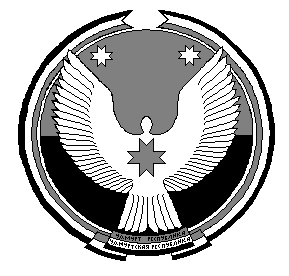 «МОЖГА  ЁРОС» МУНИЦИПАЛ  КЫЛДЫТЭЛЭН ЭСКЕРОНЪЯ НО ЛЫДЪЯНЪЯ  ЁЗЭТЭЗ